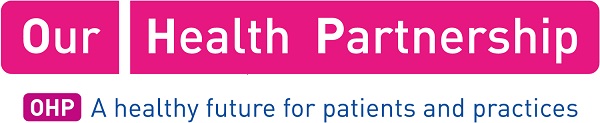 Surgery Name: Harlequin SurgeryJob Title: Practice NurseSalary:Dependent on experienceDescriptionDescriptionHarlequin surgery is seeking to employ a motivated and enthusiastic full time Practice Nurse to join our team. Experience in clinical nursing practice, wound management, screening, health promotion, vaccinations & immunisations, infection control, chronic disease management and COPD.Knowledge of Systmone would be desirable.Email CV and covering letter to: sharon.dainty@nhs.netHarlequin surgery is seeking to employ a motivated and enthusiastic full time Practice Nurse to join our team. Experience in clinical nursing practice, wound management, screening, health promotion, vaccinations & immunisations, infection control, chronic disease management and COPD.Knowledge of Systmone would be desirable.Email CV and covering letter to: sharon.dainty@nhs.netHow to ApplyHow to ApplyContact Name:Sharon DaintyContact Title:Practice ManagerContact Email:sharon.dainty@nhs.netContact Telephone:0121 7478291Contact Address:160 Shard End CrescentBirminghamB34 7BPClosing Date: 23rd October 2020